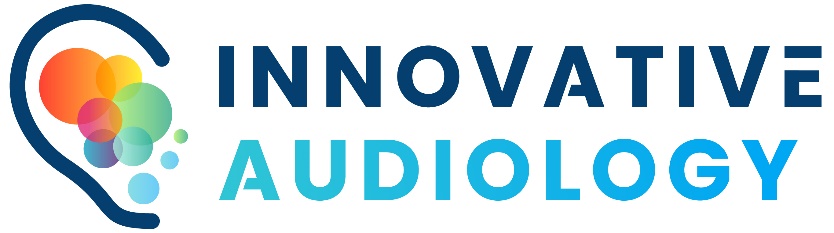 Please Join in the Celebration!The office of Jennifer Douberly, Au.D. has moved to Innovative Audiology!Head over to help us kick off the grand opening of our new office. We are located south of Five Points in Athens. The new, fresh space is designed to serve the greater Athens community. Innovative audiology is providing hearing tests and cutting-edge technology with accessible pricing. We hope you will join us to officially open the doors!When: Friday, October 30, 2020Where: 2005 S. Milledge Avenue, Suite 105, Athens, GA 30605Time:  8:30am-12:00pm Refreshments provided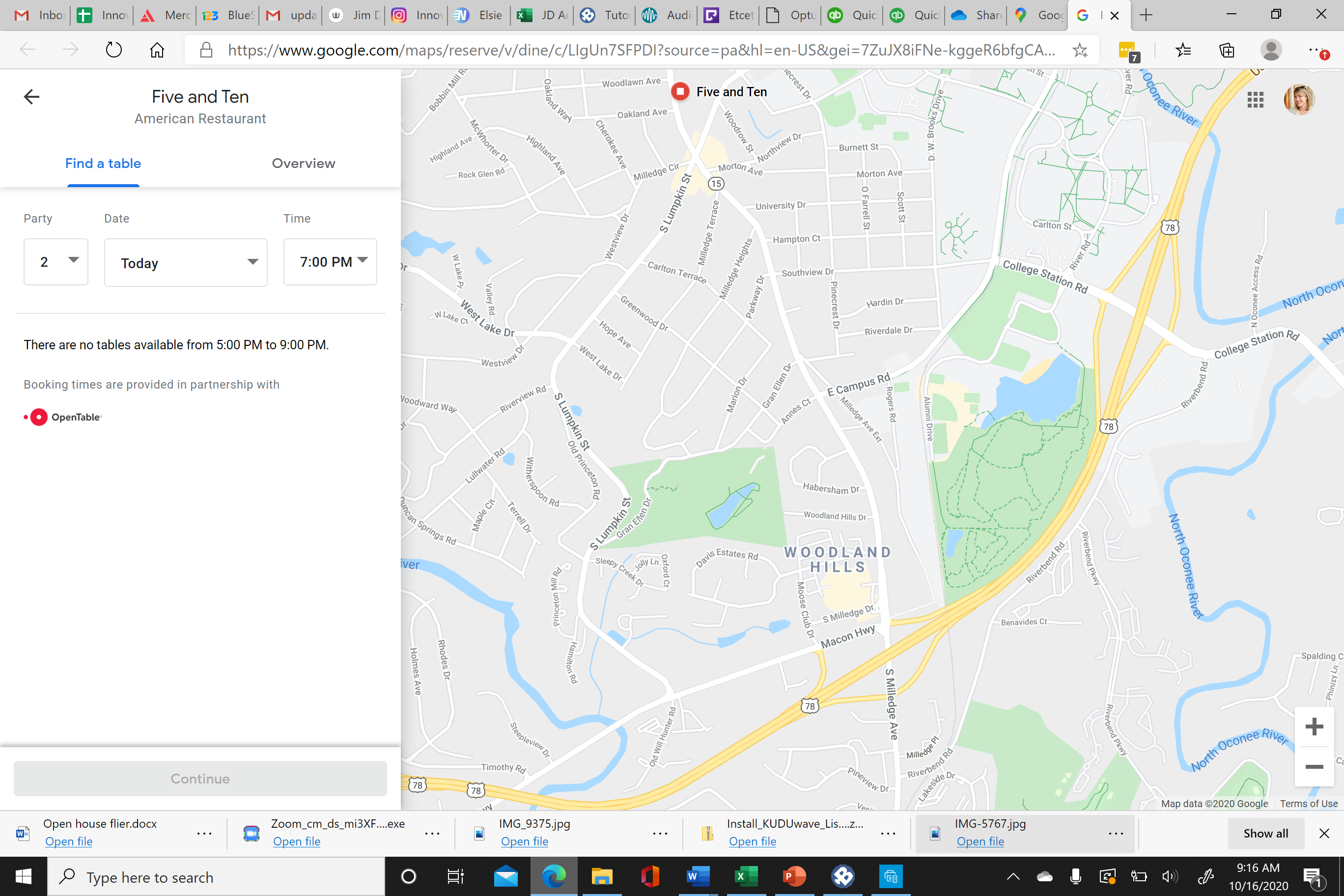 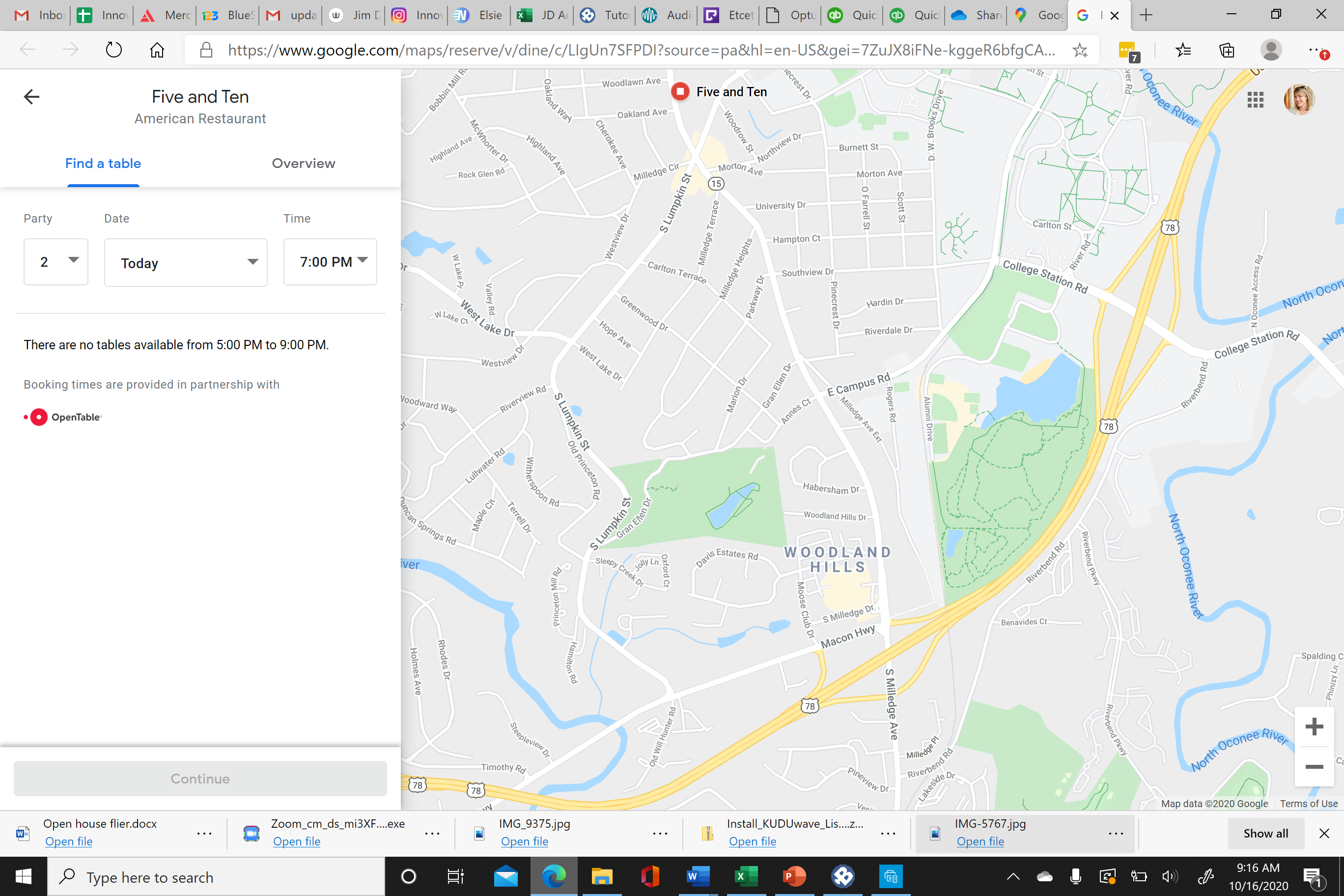 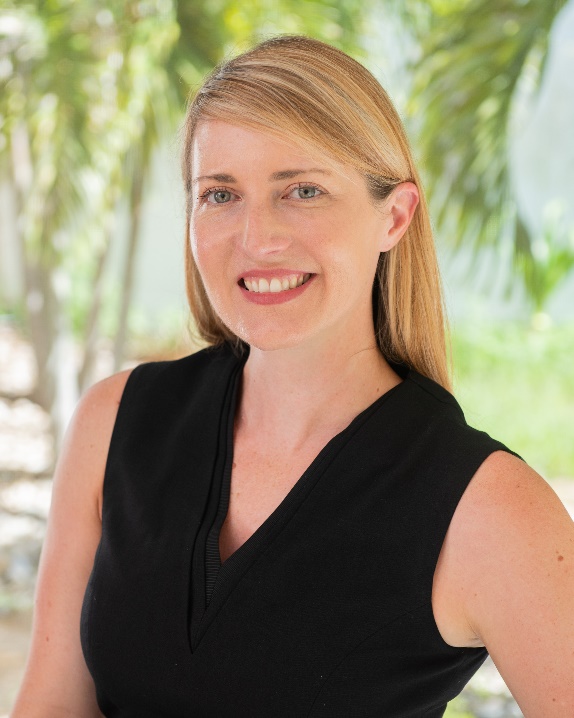 